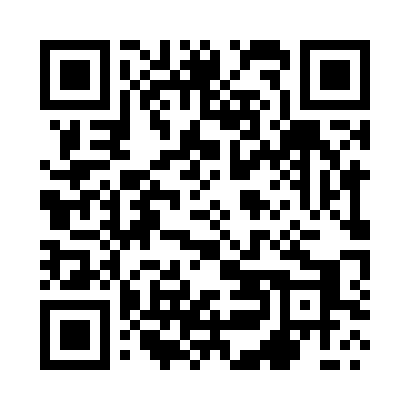 Prayer times for Swieta Anna, PolandWed 1 May 2024 - Fri 31 May 2024High Latitude Method: Angle Based RulePrayer Calculation Method: Muslim World LeagueAsar Calculation Method: HanafiPrayer times provided by https://www.salahtimes.comDateDayFajrSunriseDhuhrAsrMaghribIsha1Wed2:505:1512:395:458:0410:182Thu2:475:1312:395:468:0510:213Fri2:435:1212:395:478:0710:244Sat2:405:1012:395:488:0810:275Sun2:375:0812:395:498:1010:306Mon2:335:0612:385:508:1110:337Tue2:295:0512:385:518:1310:368Wed2:265:0312:385:528:1510:399Thu2:245:0112:385:538:1610:4310Fri2:235:0012:385:548:1810:4611Sat2:224:5812:385:558:1910:4612Sun2:224:5712:385:568:2110:4713Mon2:214:5512:385:578:2210:4714Tue2:214:5412:385:578:2410:4815Wed2:204:5212:385:588:2510:4916Thu2:204:5112:385:598:2610:4917Fri2:194:4912:386:008:2810:5018Sat2:184:4812:386:018:2910:5119Sun2:184:4712:386:028:3110:5120Mon2:174:4612:386:028:3210:5221Tue2:174:4412:396:038:3310:5222Wed2:174:4312:396:048:3510:5323Thu2:164:4212:396:058:3610:5424Fri2:164:4112:396:068:3710:5425Sat2:154:4012:396:068:3910:5526Sun2:154:3912:396:078:4010:5627Mon2:154:3812:396:088:4110:5628Tue2:144:3712:396:088:4210:5729Wed2:144:3612:396:098:4310:5730Thu2:144:3512:406:108:4410:5831Fri2:144:3412:406:108:4610:58